.Dance starts on main vocals.Two x Rock-Recover-1/2 Turn Fwd. Rock. Recover. Fwd 1 & 1/2 Turns (6:00)Walks:L-R, 2x 1/2 Turn Twist. Fwd. Pivot 1/2 Right. Fwd. Full Turn Fwd (12:00)Hands:	2: right palm up at side of head. 3: palm still up - sweep from side to front (head to chest)Hands:	5: left hand outward at waist level. 6: sweep hand with turn.Sway x2. Behind-Side-Cross. Sway. Recover. 1/2 Left Lunge. Drag (6:00)Hands:	count 1: extend both arms to sides. Count 2: bring both arms in.Make 1 & 1/4 Circle Shuffle. Fwd. Sweep 1/2 Left (3:00)Tag:	End of Wall 2fingers at head height.fingers at head height.fingers at head heightTouch/tap right toe fwd – clicking left fingers at head height.Note:	The finger clicks can be performed with either just the left or right hand if found easier.Tag:	End of Wall 4Patsy And Me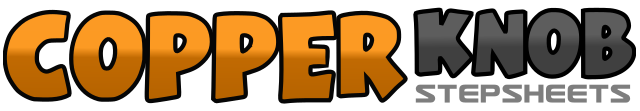 .......Count:32Wall:4Level:Improver.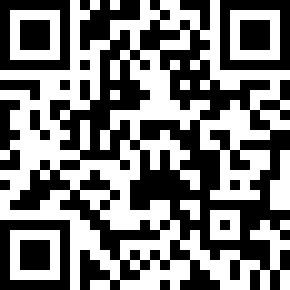 Choreographer:Gail Wilson (SCO) - March 2009Gail Wilson (SCO) - March 2009Gail Wilson (SCO) - March 2009Gail Wilson (SCO) - March 2009Gail Wilson (SCO) - March 2009.Music:A Bottle of Wine and Patsy Cline - Linda GravelleA Bottle of Wine and Patsy Cline - Linda GravelleA Bottle of Wine and Patsy Cline - Linda GravelleA Bottle of Wine and Patsy Cline - Linda GravelleA Bottle of Wine and Patsy Cline - Linda Gravelle........1 - 2Rock fwd on right. Recover onto left&Turn ½ right & step fwd onto right3 - 4Rock fwd onto left. Recover onto right.&Turn ½ left & step fwd onto left.5 - 6Rock fwd onto right. Recover onto left7& 8Turn ½ right & step fwd onto right, turn ½ right & step bwd onto left, turn ½ right step fwd on right1 - 2Walk fwd: Left-Right3 - 4(bending at knees) Twist ½ left (12). (straightening up) Twist ½ right (6).5 - 6Step fwd onto left. Pivot ½ right (12).7& 8Step fwd left, turn ½ left & step bwd onto right, turn ½ left & step fwd onto left.1 - 2Sway right to right side. Sway onto left.3& 4Step right behind left, step left next to right, cross right over left5 - 6Sway left to left side. Recover onto right7 - 8Turn ½ left & take big step to left (6). Slide right next to left (weight on left).1& 2Half circle Shuffle turning right (right-left-right) (12)3& 4Half circle Shuffle turning right (left-right-left) (6)5& 6Quarter circle Shuffle turning right (right-left-right) (9)7 - 8Step fwd onto left. Turn ½ left – sweeping right from back to front – touch right to side.1 - 2Turn ¼ left & step down onto right (12). Touch/tap left toe fwd – clicking right3 - 4Transferring weight to left – drop heel & turn ½ right (6). Touch/tap right toe fwd – clicking left5 - 6Turn ¼ left & step fwd onto right (3). Pivot ½ left (9) & touch/tap left toe fwd – clicking right7 - 8Transferring weight to left – drop heel & turn ½ right (3).9& 10Quarter circle Shuffle turning right (right-left-right) (6)11& 12Quarter circle Shuffle turning right (left-right-left) (9)13 - 14Turn ½ left – sweeping right from back to front – touch right to side (6). Hold.1 - 2Stepping onto right - sway hips to right. Sway hips to left.